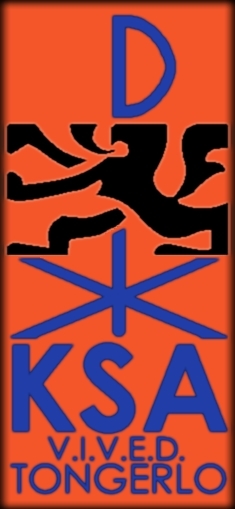 Beste pagaddersHet nachtje heem wordt omgezet naar zaterdag 3 maart tot zondag 4 maart. Onze excuses voor het ongemak! Om voldoende materiaal te voorzien hadden wij graag een seintje gehad voor 24 februari.Beste pagaddersHet nachtje heem wordt omgezet naar zaterdag 3 maart tot zondag 4 maart. Onze excuses voor het ongemak! Om voldoende materiaal te voorzien hadden wij graag een seintje gehad voor 24 februari.ActiviteitenkalenderPagaddersWat?Wanneer?Hoe laat?Meebrengen?Waar?Nachtje heemZaterdag 3 Maart tot Zondag 4 Maart19u00 – 10u00Veld bedje, slaapzak, kussen, knuffel, slaapgeriefDe knip, gelegen op het dorpsplein langs de kapelGelieven een berichtje te sturen naar Hauwf (0470 64 09 53) voor 24 Februari als je kan komen!ActiviteitenkalenderPagaddersWat?Wanneer?Hoe laat?Meebrengen?Waar?Nachtje heemZaterdag 3 Maart tot Zondag 4 Maart19u00 – 10u00Veld bedje, slaapzak, kussen, knuffel, slaapgeriefDe knip, gelegen op het dorpsplein langs de kapelGelieven een berichtje te sturen naar Hauwf (0470 64 09 53) voor 24 Februari als je kan komen!